Olton Bridge, 245 Warwick Road 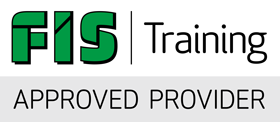 Solihull, West Midlands B92 7AH 0121 707 0077 skills@thefis.org www.thefis.org         APPLICATION FOR FIS SKILLS PARTNERSHIP & APPROVED TRAINING PROVIDER STATUS.Please read the application notes (below) carefully to ensure your company can meet the FIS Skills criteria before applying.   SECTION A – Company Details	Company	_ Address	_ 	  Post Code	_Registration No. 		Tel	Email		Website	Annual UK turnover    SECTION B - Plc / Limited Company / LLP	Company Registration No  	Date established/No. of years trading   __________________Briefly describe the company’s activities/products/services:  	_   SECTION C - Partnership / Sole Trader	Date established/No. of years trading  	Tick this box and enclose with application form:Your last two sets of year end accounts.Briefly describe the company’s activities/products/services: 	_   SECTION D – References	Provide names and contact details of two companies or organisations whom we can obtain, by email, independent trade references:Company Name	Contact Name  	Email	_Company Name	Contact Name   	Email   	   SECTION E – Why would you like to become an FIS Skills Partner and Approved Training Provider?	Please outline below why you would like to become an FIS Skills Partner and Approved Training Provider   SECTION F – Awarding Body and Registration	Please provide details of all awarding bodies and identity numbers related to your qualifications framework   SECTION G – Current Partners	Please provide details of all partners you currently work with and/or hold sub-contractor status with   SECTION H – Regional/Nation Coverage	Please provide details of all national or regional areas of all OSAT and/or Off-Site Training locations throughout the UK    SECTION I – Assessor CapacityRatio 1 to 6 	Please provide details of your current assessor to candidate ratio   SECTION J - Declaration	 The company (as per section A) understands the FIS Skills criteria and agrees to be bound by the Code of Conduct and accepts the minimum 1 year period of partnership. Should the company not be accepted for partnership, it accepts that the decision of FIS Skills is final and acknowledges that it may re-apply in the future.I, the undersigned, confirm I have read and understood the above declaration and am authorised to apply for FIS Partnership Status on behalf of the company.Signed on behalf of the Company		Print Name	_Position in Company 		Date   	Please return your completed application form to FIS Skills via skills@thefis.org  or return by post to:FIS Skills Project Coordinator, FIS, Unit 4 Olton Bridge, 245 Warwick Road, Solihull, B92 7AH